本區配合政策提供健康飲食業者名單店家名單地址電話產品名稱圖樣味芳自助餐台中市龍井區沙田路五段690號04-26355701有外送服務味芳健康便當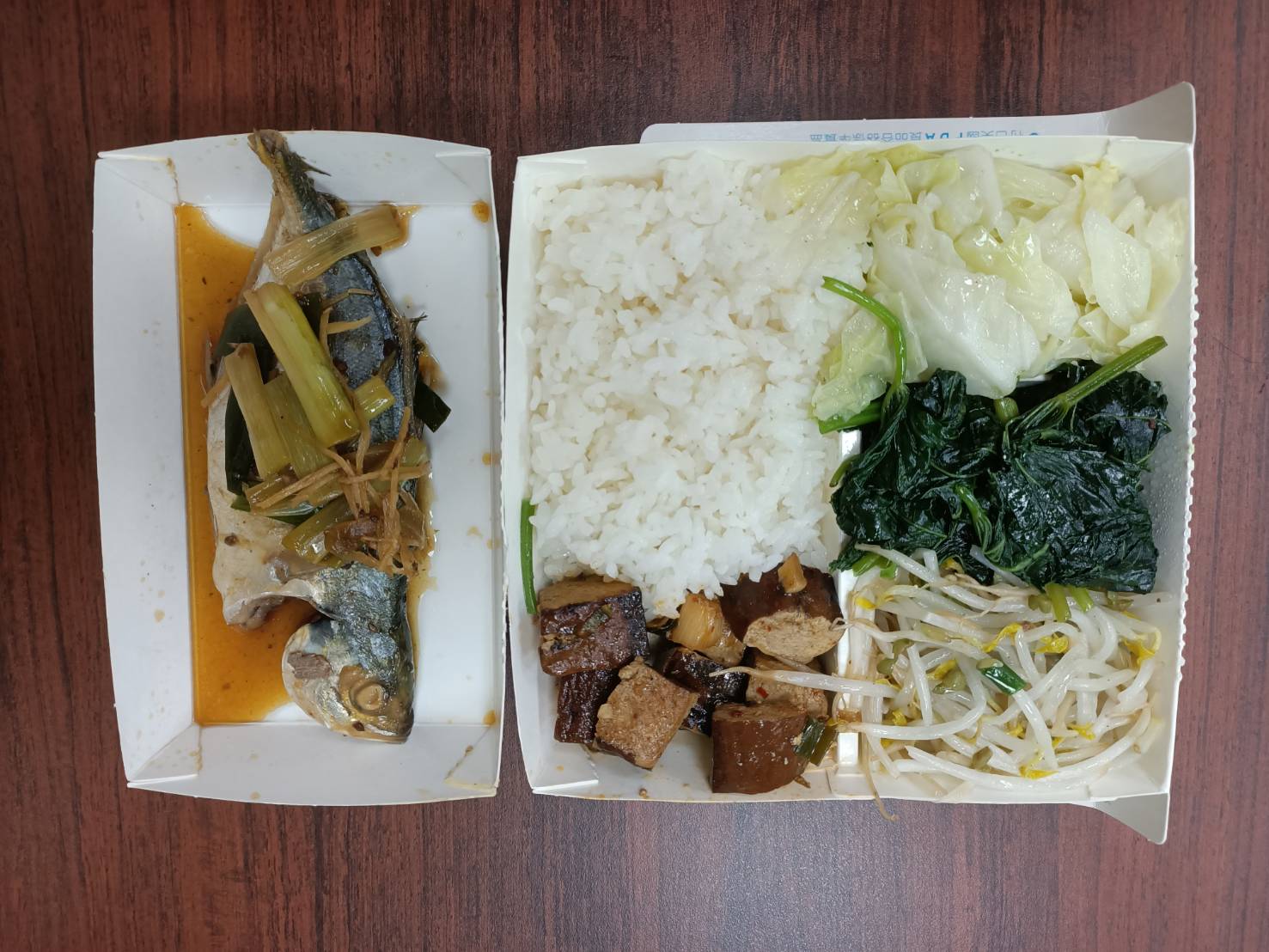 一東屋小吃店台中市龍井區沙田路五段1號04-26357945有外送服務一東屋健康便當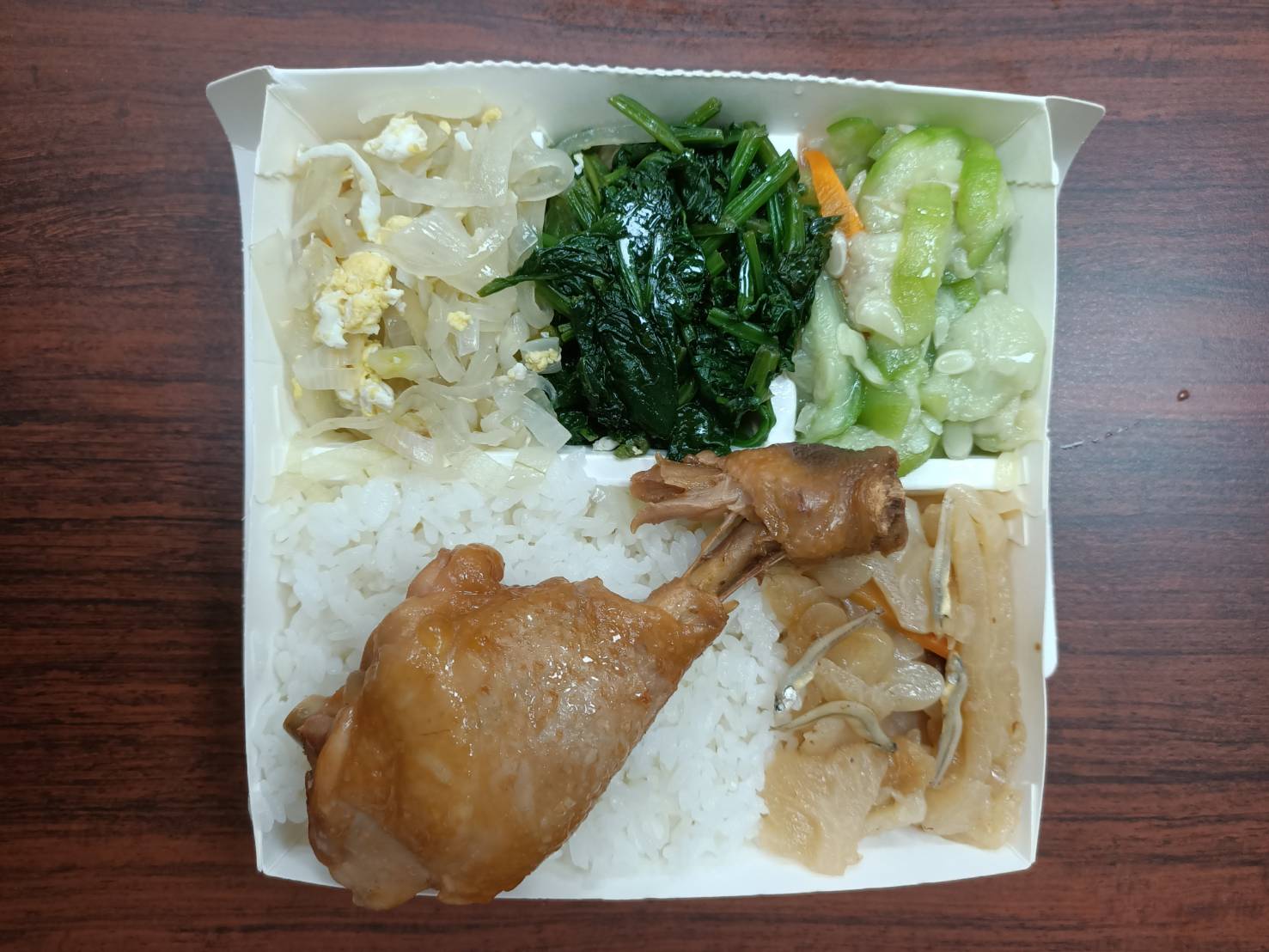 沐漾舒肥水煮食盒台中市龍井區新興路3巷4號0935615865舒肥雞胸、水浴厚切豬梅花、水浴鯛魚、椒鹽水浴牛五花、炙燒特製叉燒、椒鹽水浴巴沙魚、今天不吃肉奇畝烘培坊臺中市龍井區龍北路177號04-26302269核桃起司堡、紅酒蔓越莓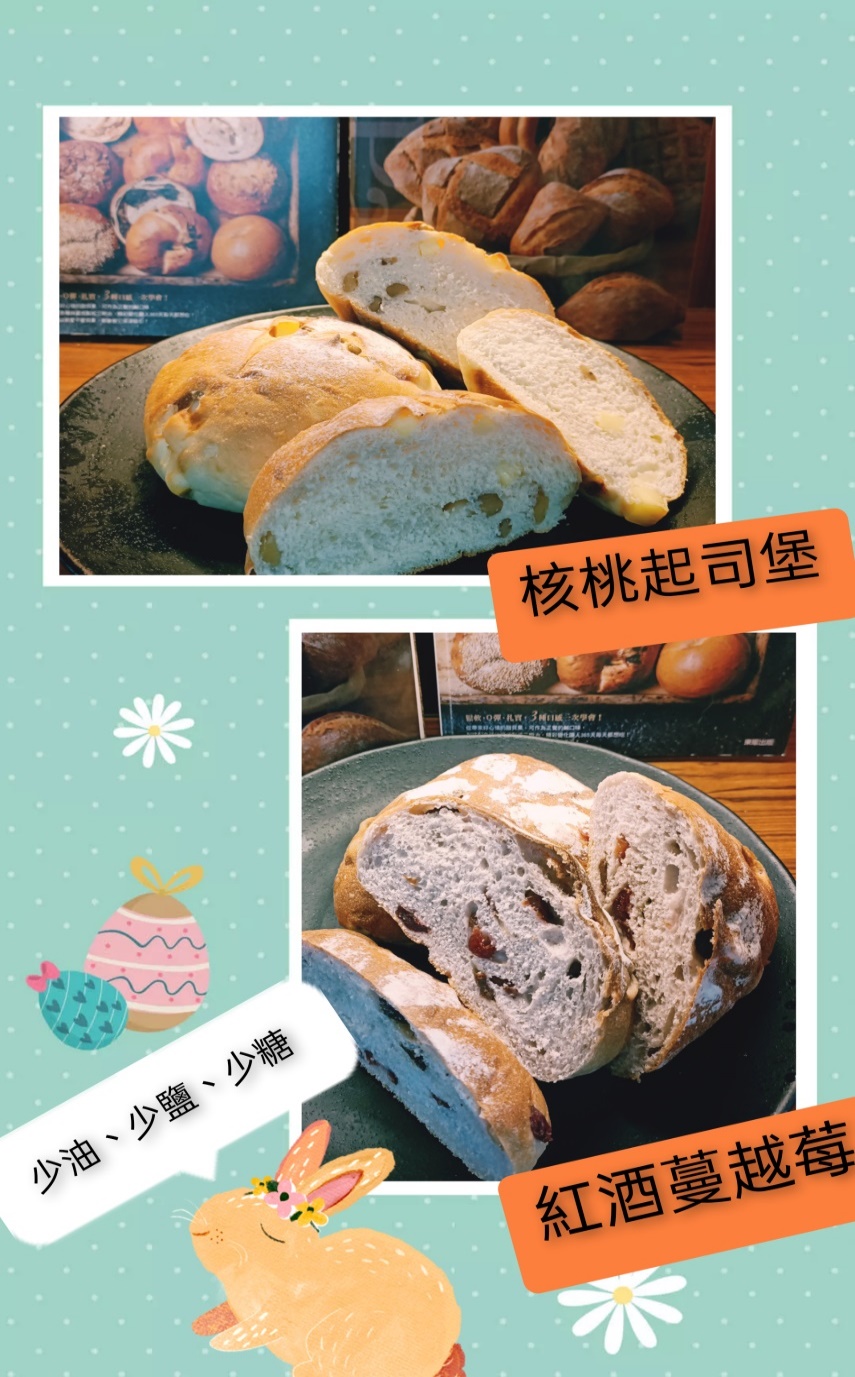 